equicentrerulan@gmail.com                                   Photo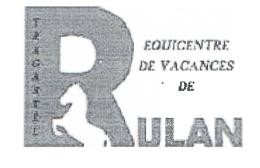 www.rulan-vacances-equitation.comRoute de Lannion  - 22730  TREGASTEL Tél.02.96.23. 85. 29Port. 06.14.45. 24. 15CENTRE AGREE JEUNESSE ET SPORTS ET EDUCATION NATIONALEFICHE D’ INSCRIPTION SEJOUR VACANCES ETE 2023SEJOUR EQUITATION Arrivée  le  dimanche   à  partir de 17 H avec un pique-niqueRetour le samedi matin avant 12Hdu dimanch e                                     au samedi                                     soit                semaine(s)ENFANTNom:....................................................      Prénom: .................................................. Sexe:  féminin   Masculin   Date de naissance : ..................................................  Niveau équestre : ..................  N° de licence : ............................ . DECLARATION  DU CHEF DE FAMILLE à remplir et à signer parle représentant  légale l'enfantJe soussigné,   père,  mère,  tuteur de l'enfant, autorise la direction du Centre : Nom:............................................................................   Prénom:................................................................................ Adresse :.................................................................................................................................................................. ..... CP: ................................................................ Ville:.................................................. ................................Tél domicile : ...........................................    Tél travail : ............. .......................... Portable : ......................................... Adresse mail: ........................................................................ @ .............................................................Profession: ...................................................................................... N ° Allocataire CAF :...................................................à faire soigner mon enfant et à faire pratiquer (éventuellement) les interventions d'urgence sous anesthésie générale suivant prescription du médecin		oui     		nonà participer à l'ensemble des activités proposées par le Centre	oui		nonautorise l'Equicentre de vacances de Rulan à exploiter, dans le cadre de ses supports de communication, lesphotos de mon enfant prises pendant le séjour. (prospectus, presse écrite ...)OUI		nonFait à ..................... le ......................    signat ure: .............................LIEUX DE RESIDENCE  si différent du responsable légal (famille d'accueil, lieu de vie):Nom:............................................. .. Prénom: ......................................Adresse: .................................................................................................................... .........................................CP: .......................................................... ..... Ville: ............. . . . . . . . … . . . . . . . . . . . . . . . . . . . . . . . . . . . . . . . . . . . . . . . . . . . . . . . Tél domicile : ........................................... Tél travail : ........................................... Portabl e : ...................................... Adresse mail : ........................................................................ @ ....................................... ......................PERSONNE A PREVENIR EN CAS D'URGENCE PENDANT LE SEJOUR Responsable légal de l'enfant Autre personne : Nom: .…....................................... Prénom : ...........................................Tel portable : ...............................................REGLEMENT:IL est fortement conseillé de souscrire une assurance responsabilité civil pour la durée du séjour.Montant du séjour : ............. € (30% à verser par chèque au nom de« Equicentre de vacances de RULAN »au moment de l'inscription pour que celle-ci puisse être prise en compte)• Participation des parents: ..............................- Date de règlement: ......................... Mode de règlement:......................• Participation organisme : .............................. - Date de règlement: ......................... Mode de règlement: .....................•Chèques vacances :  …….................................- Date de règlement: .........................• Bons vacances :  …………................................ - Date de règlement:............................